Access your audio file at www.ncelp.org/audio/FY7T1-2W6 (or scan the QR code above). Then follow all 9 steps. Steps 1-8 take about 13 minutes. Step 9 takes about 10 minutes. Listen to the new words and meanings (French and English).  	   Tick once completed:    ⃝Say after me (French and English). 					   Tick once completed:    ⃝Say with me (5 times - just French). 					   Tick once completed:    ⃝I say French - you say English (pause then answer aloud).	  	   Tick once completed:    ⃝Now, in a different order - I say French, you write English.              I say French, you write French. Check answers at Step 8 - the order is as in Quizlet.                                                                                                    Now, in a different order – I say English, you say French. 	               Tick once completed:    ⃝Now go to Quizlet to check your answers to Step 6.                          Tick once completed:    ⃝Practice on Quizlet for 10 minutes. Do the following tasks on Quizlet: Write (both translating into English and into French); Spell (hear & type); Test (all questions).                           Quizlet QR code:  	   Quizlet link: https://bit.ly/2OdbVd6  
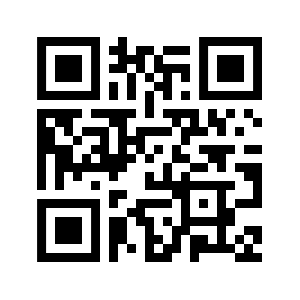 1728394105116[blank]1728394105116[blank]